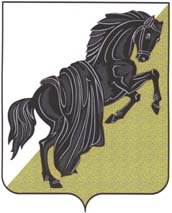 Собрание депутатовКаслинского муниципального районапятого  созываЧелябинской областиР Е Ш Е Н И Е от «___» _________ 2020 года №____					        ПРОЕКТг.КаслиО  внесении  изменений и дополнений в Порядок бесплатного предоставления земельных участков     в  собственность  граждан  для  индивидуальногожилищного     строительства      или      ведения личного  подсобного  хозяйства  с  возведениемжилого   дома    на   приусадебном    земельномучастке       на       территории       Каслинскогомуниципального    района   в   соответствии   сЗаконом   Челябинской  области  от  28.04.2011№121-ЗОВ соответствии с Законом Челябинской области от 28.04.2011 №121-ЗО «О бесплатном предоставлении земельных участков в собственность граждан для индивидуального жилищного строительства или ведения личного подсобного хозяйства с возведением жилого дома на приусадебном земельном участке на территории Челябинской области», Уставом Каслинского муниципального районаСобрание депутатов Каслинского муниципального района РЕШАЕТ:1. Утвердить и внести в Порядок бесплатного предоставления земельных участков в собственность граждан для индивидуального жилищного строительства или ведения личного подсобного хозяйства с возведением жилого дома на приусадебном земельном участке на территории Каслинского муниципального района в соответствии с Законом Челябинской  области  от  28.04.2011 №121-ЗО, утвержденный решением Собрания депутатов Каслинского муниципального района от 26.03.2013 №292 (с изменениями и дополнениями от 28.05.2013 №313, от 23.01.2014 №373) изменения и дополнения согласно приложению к настоящему решению.     2. Направить главе Каслинского муниципального района для подписания изменения и дополнения, утвержденные пунктом 1 настоящего решения. 3. Настоящее решение опубликовать в периодическом сборнике «Официальный вестник КМР»  и разместить на официальных сайтах Собрания депутатов и администрации Каслинского муниципального района.4. Настоящее решение вступает в силу со дня его официального опубликования.5. Контроль за исполнением настоящего решения возложить на председателя Собрания депутатов Каслинского муниципального района Лобашову Л.А.Председатель Собрания депутатовКаслинского муниципального района 					                 Л.А.ЛобашоваУТВЕРЖДЕНЫрешением Собрания депутатов Каслинского муниципального районаот «___»_________2020 г.№_____Изменения и дополнения в Порядок бесплатного предоставления земельных участков в собственность граждан для индивидуального жилищного строительства или ведения личного подсобного хозяйства с возведением жилого дома на приусадебном земельном участке на территории Каслинского муниципального района в соответствии с Законом Челябинской  области  от  28.04.2011 №121-ЗОВнести в Порядок бесплатного предоставления земельных участков в собственность граждан для индивидуального жилищного строительства или ведения личного подсобного хозяйства с возведением жилого дома на приусадебном земельном участке на территории Каслинского муниципального района (далее – Порядок), утвержденный решением Собрания депутатов Каслинского муниципального района от 26.03.2013 №292  следующее изменения и дополнения:Подпункт 5 пункта 2 Порядка изложить в следующей редакции:«5) Отдел архитектуры и градостроительства управления строительства и инфраструктуры на основе разработанной и утвержденной документации по планировке территории, документов государственного кадастра недвижимости с учетом градостроительных регламентов использования соответствующей территории обеспечивает выбор свободных территорий для формирования земельных участков для ИЖС или ЛПХ. Осуществляет сбор информации об обеспечении планируемых к формированию земельных участков объектами инженерной, транспортной и социальной инфраструктур, о технических условиях подключения объектов к сетям инженерно-технического обеспечения и до 1 августа текущего года представляет указанную информацию в Комитет по управлению имуществом и земельным отношениям администрации Каслинского муниципального района (далее - КУИЗО)».Подпункт 18 пункта 4 Порядка изложить в следующей редакции:«18) Граждане, заинтересованные в бесплатном предоставлении в собственность земельных участков из земель, находящихся в государственной или муниципальной собственности, для ИЖС или ЛПХ, подают заявление на имя Председателя Комитета по управлению имуществом и земельным отношениям администрации Каслинского муниципального района непосредственно либо через многофункциональный центр предоставления государственных и муниципальных услуг (далее - многофункциональный центр) в соответствии с заключенным ими в установленном Правительством Российской Федерации порядке соглашением о взаимодействии. В заявлении должны быть определены вид разрешенного использования земельного участка и основания для бесплатного предоставления заявителю земельного участка. Для рассмотрения вопроса о предоставлении земельного участка необходимы:1) копия паспорта заявителя с предъявлением подлинника;2) выписка из Единого государственного реестра прав на недвижимое имущество и сделок с ним о правах заявителя на имевшиеся (имеющиеся) у него объекты недвижимого имущества на территории Челябинской области - на каждого члена семьи заявителя;2-1) справки организации по государственному техническому учету и (или) технической инвентаризации, содержащие сведения о наличии (отсутствии) права собственности на объекты недвижимости у заявителя и постоянно проживающих совместно с ним членов его семьи на территории Челябинской области (для жилых помещений, право собственности на которые зарегистрировано до 1998 года), - для лиц, указанных в подпунктах 1 и 3  пункта 15 настоящего порядка в случае, если они родились до 1998 года;3) справка о составе семьи, выданная жилищно-эксплуатационным органом, а в его отсутствие - соответствующим органом местного самоуправления, - для лиц, указанных в подпунктах 2 и 3 пункта 15 настоящего порядка;4) копия (копии) свидетельства о рождении ребенка (детей) с предъявлением подлинника (подлинников) - для лиц, указанных в подпунктах 2 и 3 пункта 15 настоящего порядка;5) справки из образовательных учреждений об обучении детей старше 18 лет по очной форме обучения - для лиц, указанных в подпункте 2 настоящего пункта;6) копия свидетельства о заключении брака с предъявлением подлинника - для лиц, указанных в подпункте 3 пункта 15 настоящего порядка, состоящих в браке;7) копии документов об опеке (попечительстве) с предъявлением подлинника в случае наличия детей, находящихся под опекой (попечительством), - для лиц, указанных в подпунктах 2 и 3 пункта 15 настоящего порядка;8) справка (иной документ) о внесении гражданина в реестр участников долевого строительства многоквартирных домов, ведение которого осуществляется органом исполнительной власти Челябинской области, уполномоченным на осуществление государственного контроля и надзора в области долевого строительства многоквартирных домов и (или) иных объектов недвижимости, - для лиц, указанных в подпункте 4 пункта 15 настоящего порядка;9) документы установленного образца о факте получения ранения, контузии, увечья при исполнении обязанностей военной службы (служебных обязанностей) - для лиц, указанных в подпункте 5  пункта 15 настоящего порядка;10) справка (иной документ), выданная (выданный) органом местного самоуправления, подтверждающая (подтверждающий) нуждаемость гражданина в жилом помещении по основаниям, установленным статьей 51 Жилищного кодекса Российской Федерации. В целях признания гражданина нуждающимся в жилом помещении применяется учетная норма площади жилого помещения, установленная в соответствии с Жилищным кодексом Российской Федерации, по месту проживания гражданина.11) судебное решение об установлении факта постоянного проживания гражданина и (или) членов его семьи на территории Челябинской области - в случае отсутствия регистрации по месту жительства или месту пребыванияГражданином к заявлению прилагаются документы, указанные в подпунктах 1, 3, 4,5 - 7, 9, 11 пункта 18 настоящего порядка. Заявитель вправе по собственной инициативе представить документы, указанные в подпунктах 2, 2-1, 8 и 10 пункта 18.В случае если документы, указанные в пунктах 2, 2-1 8 и 10 настоящего пункта, не были представлены гражданином по собственной инициативе, они запрашиваются уполномоченным органом или органом местного самоуправления самостоятельно».Подпункт 21 пункта 5 Порядка изложить в следующей редакции:«21) КУИЗО по результатам рассмотрения Комиссией заявления:1) готовит проект распоряжения КУИЗО о постановке заявителя на учет в качестве гражданина, имеющего право на предоставление земельного участка для ИЖС или ЛПХ в собственность бесплатно с определением порядкового номера в очереди, либо об отказе в постановке на учет в течении 45 календарных дней со дня подачи гражданином заявления о принятии на учет;2) в срок не позднее чем через три рабочих дня со дня принятия решения о принятии гражданина на учет или об отказе в его принятии на учет направляет в адрес заявителя копию распоряжения КУИЗО о постановке заявителя на учет либо об отказе в постановке на учет».Подпункт 22 пункта 5 Порядка изложить в следующей редакции:«22) Основаниями для отказа в постановке заявителя на учет в качестве гражданина, имеющего право на предоставление земельного участка для ИЖС или ЛПХ в собственность бесплатно, являются:подача заявления лицом, не уполномоченным заявителем на осуществление таких действий либо не являющимся его законным представителем;предоставления заявителем не всех документов, установленных в пункте 18 настоящего Порядка;наличие в документах, представленных заявителем, сведений, не соответствующих действительности;представление документов, не подтверждающих право заявителя на предоставление ему земельного участка, находящегося в государственной или муниципальной собственности, для индивидуального жилищного строительства или ведения личного подсобного хозяйства с возведением жилого дома на приусадебном земельном участке в собственность бесплатно;у гражданина и (или) членов его семьи имеется земельный участок на праве собственности, пожизненного наследуемого владения или постоянного (бессрочного) пользования для индивидуального жилищного строительства или эксплуатации жилого дома, ведения личного подсобного хозяйства с возведением жилого дома на приусадебном земельном участке на территории Челябинской области. Данное положение не распространяется на граждан или членов их семей, владеющих земельными участками, размеры которых меньше минимального размера, установленного действующим законодательством, более чем на 10 процентов;гражданином было ранее реализовано право на предоставление земельного участка бесплатно либо на социальную выплату на приобретение жилого помещения взамен предоставления в собственность бесплатно земельных участков, находящихся в государственной или муниципальной собственности, для индивидуального жилищного строительства или ведения личного подсобного хозяйства с возведением жилого дома на приусадебном земельном участке;гражданин и (или) члены его семьи после вступления в силу  Закона Челябинской области от 28.04.2011 №121-ЗО в течение не менее пяти лет, непосредственно предшествующих дате подачи ими заявления о принятии на учет в целях последующего предоставления земельных участков в собственность бесплатно либо заявления о приобретении таких земельных участков, совершили отчуждение принадлежащего ему и (или) членам его семьи на праве собственности земельного участка для индивидуального жилищного строительства или эксплуатации жилого дома, ведения личного подсобного хозяйства с возведением жилого дома на приусадебном земельном участке, либо отказались от права собственности, пожизненно наследуемого владения и постоянного (бессрочного) пользования на земельный участок на территории Челябинской области, либо их права были принудительно прекращены. Данное предложение не распространяется на граждан или членов их семей, владеющих земельными участками, размеры которых меньше минимального размера, установленного Законом, более чем на 10 процентов; гражданин и (или) члены его семьи являются собственниками жилого дома, расположенного на земельном участке на территории Челябинской области, право на который не оформлено. Данное положение не распространяется на граждан в случае, если общий размер доли в праве собственности на жилой дом, принадлежащей гражданину и членам его семьи, составляет менее половины указанного жилого дома;гражданин и (или) члены его семьи после вступления в силу Закона Челябинской области от 28.04.2011 №121-ЗО в течение не менее пяти лет, непосредственно предшествующих дате подачи ими заявления о принятии на учет в целях последующего предоставления земельных участков в собственность бесплатно,  передали третьему лицу права и обязанности по договору аренды земельного участка для индивидуального жилищного строительства, ведения личного подсобного хозяйства с возведением жилого дома на приусадебном земельном участке либо отказались от договора аренды указанного земельного участка.гражданам, имеющим на праве аренды земельные участки для индивидуального жилищного строительства или эксплуатации жилого дома, ведения личного подсобного хозяйства с возведением жилого дома на приусадебном земельном участке на территории Челябинской области, предоставленные им до вступления в силу Закона Челябинской области от 28.04.2011 №121-ЗО, указанные земельные участки передаются в собственность бесплатно. Для приобретения права собственности на земельный участок указанные граждане обращаются в орган местного самоуправления с заявлением о приобретении права собственности на земельный участок;Распоряжение об отказе в постановке заявителя на учет в качестве гражданина, имеющего право на предоставление земельного участка для ИЖС или ЛПХ в собственность бесплатно, может быть обжаловано заявителем в судебном порядке».Подпункт 25 пункта 6 Порядка изложить в следующей редакции:«5) Решение о предоставлении земельного участка для ИЖС или ЛПХ в собственность бесплатно принимается КУИЗО администрации Каслинского муниципального района».ГлаваКаслинского муниципального района                                                                       И.В. Колышев